Урок русского языка в 5 классе«Правописание суффиксов существительных»Краткое описаниеТехнологическая карта  урокаПриложение 1Карточка № 1Количество ошибок: _____ Карточка № 2Количество ошибок: _____Карточка № 3Количество ошибок: _____ФИОЗомарева Татьяна ИвановнаМесто работыМуниципальное бюджетное общеобразовательное учреждение «Аспинская средняя общеобразовательная школа» Уинского муниципального района Пермского краяДолжностьУчитель русского языка первой категорииПредметРусский языкКласс5Тема и номер урока в темеПравописание суффиксов –ек –ик (45 мин)Базовый учебникА.Д.Шмелев, Э.А.Флоренская и др. Русский язык. 5 класс Издательский центр  «Вентана-Граф».    2012 г.  Цель  урока:создать условия для овладения знаниями о правописании суффиксов –ек, -ик  и отработки способа применения этих знаний на письме.Задачи:- образовательные (формирование познавательных УУД):   воспроизводить по памяти информацию, необходимую для решения учебной задачи; структурировать знания.- воспитательные (формирование коммуникативных и личностных УУД):   оценивать собственную учебную деятельность; выражать  положительное отношение к процессу познания; применять правила делового сотрудничества уметь работать в паре, обсуждать, отстаивать и корректировать свою точку зрения.- развивающие (формирование регулятивных УУД)принимать и сохранять учебную задачу; планировать своё действие в соответствии с поставленной задачей; адекватно воспринимать оценку учителя; корректировать деятельность после его завершения на основе оценки и характера ошибок; анализировать собственную работу и работу товарища; оценивать уровень владения учебным действием.Тип урока:комбинированный урок с использованием технологии модульного обучения.Формы работы учащихся:фронтальная работа, работа в парах, ИКТ.Необходимое техническое оборудование:доска, компьютер, мультимедийный проектор, экран, карточки с индивидуальными заданиями. Листы контроля и бланки ответов.  №Этап урокаНазвание используемых ЭОРДеятельность учителяДеятельность ученикаВремя(в мин.)Формируемые УУДФормируемые УУДФормируемые УУД№Этап урокаНазвание используемых ЭОРДеятельность учителяДеятельность ученикаВремя(в мин.)ПознавательныеРегулятивныеКоммуникативные, личностные1234567891Организационный момент.Приветствие, проверка готовности к уроку, эмоциональный настрой детей на работу.Приводят в порядок рабочее место, эмоционально настраиваются на урок.(Запись: Дата. Классная работа)12Актуализация имеющихся знаний и способов их примененияНайди третье лишнее1.Из-за туч.., шалаш.., брош..2.Тысяч..,  реч.., мелоч..3.Камыш.., дач.., училищ…4.Тиш…,  карандаш.., печ…Находят лишнее, доказывая свою точку зрения3строить речевое высказывание на определённую тему, участвовать в обсуждении вопросов;Проверка работы и оценивание ее у товарища3Столкновение знания и незнания-Ребята, посмотрите, что вы можете сказать о записи на доске?КотАрбузБаранОгород-У меня в руках один предмет, он называется – бинокль. Кто знает, для чего он нужен?- Правильно – это прибор для приближения и увеличения предметов. Если мы посмотрим в него, то увидим, как кот превратился в … и т.д.- Что кроме бинокля нам поможет «увеличить» имена существительные?- Какой суффикс?Отвечают на вопросы учителя. Записывают имена существительные, выделяют суффикс –ищ-, определяют его значение.2осознают учебно-познавательную задачу.планируют результат работывысказывание своей точки зрения, общение и взаимодействие друг с другом.4Целеполагание (на основе уточнения неизвестного) и планирование этапов деятельности- А вы знали, что если перевернуть бинокль и посмотреть в него, то окружающие предметы будут казаться маленькими. кот – кот.к  арбуз –арбуз.к  баран – бараш.к  огород – огород.к -Помогите правильно записать образовавшиеся имена существительные.- Почему мнения разошлись?-Что будет целью нашего урока?-Что вам понадобится для достижения поставленной цели?-Назовите тему нашего урока. -Как можно узнать способ проверки этих суффиксов?Выводит на экран слайд.Есть  котик – нет котика;Есть арбузик – нет арбузика и т.д.-Работая в парах, выявите закономерности правописания суффиксов.Учащиеся предлагают варианты написания суффиксов (мнения расходятся)Приходят к выводу, что не знают правила написания суффиксов –ек и –ик.Формулируют цели и задачи урока. Формулируют тему урока.Предлагают способы решения проблемной ситуации (Посмотреть в учебнике или вывести правило ссамим).Работают в парах, выводят алгоритм проверки написания суффиксов –ек, -ик. Делают записи в тетради.6извлекают необходимую информацию.делают вывод правильного написания суффиксовпланируют необходимые действия.отвечают на вопросы. Формулируют собственные мысли, высказывают свою точку зрения.общение и взаимодействие друг с другомумение работать в парах, слушать точку зрения товарища5Открытие и осмыс-ление новых знаний.Учитель предлагает посмотреть отрывок из мультфильма «В стране Невыученных уроков»Проверьте правильность своих выводов и вывода Пети Перестукина. Ученики просматривают отрывок мультфильма. Читают правило в учебнике на стр 162, сравнивают его содержание со своими выводами.5умение делать выводы, слушать и понимать речь других.умение делать выводы, слушать и понимать речь других.6Выведение способа применения новых знанийВыработка алгоритма “Как нужно действовать, чтобы правильно написать суффиксы – ек -, -ик - у существительных” (коллективно)  Создают алгоритм1.Измени слово по падежам (просклоняй);
2.Посмотри, выпадает ли гласный в суффиксе;
3.Если выпадает, пиши – ек-.
4.Если сохраняется, пиши – ик -.4систематизация информации, развитие логического мышления, алгоритмизация действий.высказывание  своей точки зрения7.Закрепление новых знаний и отработка способа их примененияФизкультминуткаЕсли я назову слова с –ЕК- приседают девочки, если с –ИК- приседают мальчики: песик, дубочек, звоночек, кирпичик, дворик, годочек, шарик, лесочек, дождик.1. Упр. 100 (выполняется устно)Задание: вставить пропущенные буквы, используя алгоритм. 2. Упр. 101, 102 (выполняется письменно, комментирование)3. Выполнение карточек (приложение 1)4.ВзаимопроверкаУчащиеся участвуют в проведении физминутки1.Выполняют упражнение 100 коллективно с устным комментарием при помощи алгоритма.2. Выполняют упр. 101, 102 письменно (можно поработать в парах).3. Выполняют карточки4. Взаимопроверка и оценивание товарища.Критерии оценки:0 ошибок – «5»1 ошибка – «4»2 ошибки – «3»2105планирование своих действий в соответствии с поставленной задачей, действие по алгоритму; овладение приёмами анализа, сравнения, группировки, оказывать взаимопомощь, осуществлять взаимный контроль.слушать других, аргументировать и корректировать свою точку зрения.8Рефлексия Подведение итогов урока.Рефлексия с помощью вопросов учителя:Учитель предлагает учащимся провести рефлексию деятельности, дополнив предложения:-Я теперь знаю…-Я теперь умею…- Мне было легко…- У меня вызвало затруднение…У вас на партах лежат маленькиезамочки и ключики. Если сегодня науроке вы открыли для себя новое знаниепо русскому языку, возьмите ключик иподнимите его вверх. Если вы считаете,что не до конца разобрались с правилом,что остались вопросы по этойорфограмме, возьмите замочекАнализируют свою работу на уроке, оценивают свои знания5развитие познавательных интересов, учебных мотивов.умение соотносить цели и результаты своей деятельности, вырабатывать критерии оценки, определять степень усвоения материала, оценивать успешности своей работы на уроке.9Домашнее задание.1. Выучить правило (§ 15, с.162) по учебнику или по алгоритму. Привести    3 -4 собственных примера.2. Выполнить упр. 103Дополнительные задания по желанию: -нарисовать мнемоническую схему (например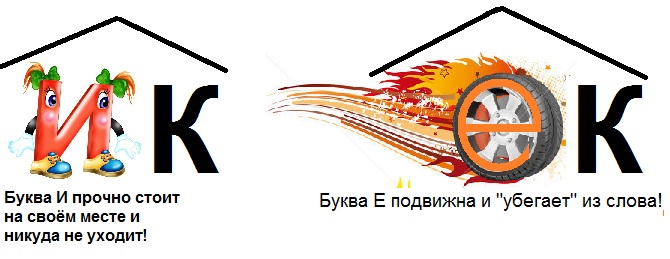 - придумать сказку про суффиксы – ек - икАнализируют материалы домашнего задания, задают вопросы учителю на уточнение.2Планирование своих действий, структурирование знаний, подбор примеров, иллюстрирующих теоретические положения.супч_кукропч_кперч_кпомидорч_кклубоч_кзвоноч_кденёч_ккалач_кножич_кцветоч_ксалат_ккарниз_кпаркет_крисуноч_кпесоч_ккорабл_куголоч_кдружоч_кхвост_кгвозд_кполушубоч_кмолоточ_кбубенч_ккарандаш_кчертёж_кнос_кхалат_ктелёноч_квелосипед_кребёноч_к